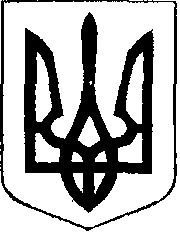 ЧОРТКІВСЬКА  МІСЬКА  РАДАДЕВ’ЯТОЇ СЕСІЯ СЬОМОГО СКЛИКАННЯ                                   РІШЕННЯ                          ПРОЕКТ          лютого2021 року                                                                                      № м. Чортків                               Про роботу Чортківського міського комунального Будинку культуриім.Катерини РубчаковоїЧортківської міської ради за 2020 рік            Заслухавши та обговоривши інформацію в.о. директора Чортківського міського комунального Будинку культури за 2020 рік Майданик Л.Д., керуючись ст. 26  Закону України «Про місцеве самоврядування в Україні», міська рада :ВИРІШИЛА:             1. Інформацію в.о. директора Чортківського міського комунального Будинку культури Майданик Людмили Дмитрівни про роботу Чортківського міського  комунального Будинку культури Чортківської міської ради за 2020 рік взяти до уваги (додаток).            2. Роботу в.о. директора Чортківського міського комунального Будинку культури  Майданик Людмили Дмитрівни – вважати задовільною.     3. Контроль за виконанням  цього рішення покласти на заступника міського голови з питань діяльності виконавчих органів  міської ради Колісник Людмилу та постійну комісію міської ради з гуманітарних питань та соціального захисту громадян.     Міський голова                                                           Володимир ШМАТЬКО